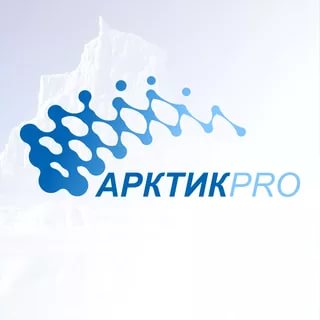 	С 15 по 22 января в Екатеринбурге состоится заключительный этап научно-технического марафона «Aрктик. PRO», на который приглашены обучающиеся МБОУ «Лицей имени В.Г.Сизова»: Бичукина Екатерина, 8-А, Исаева Мария, 8-А, Шепалова Алена, 10-В.Пресс-центр «Школьные ступени»